Salidas con espacios aéreos confirmados Crucero Islas Británicas16 noches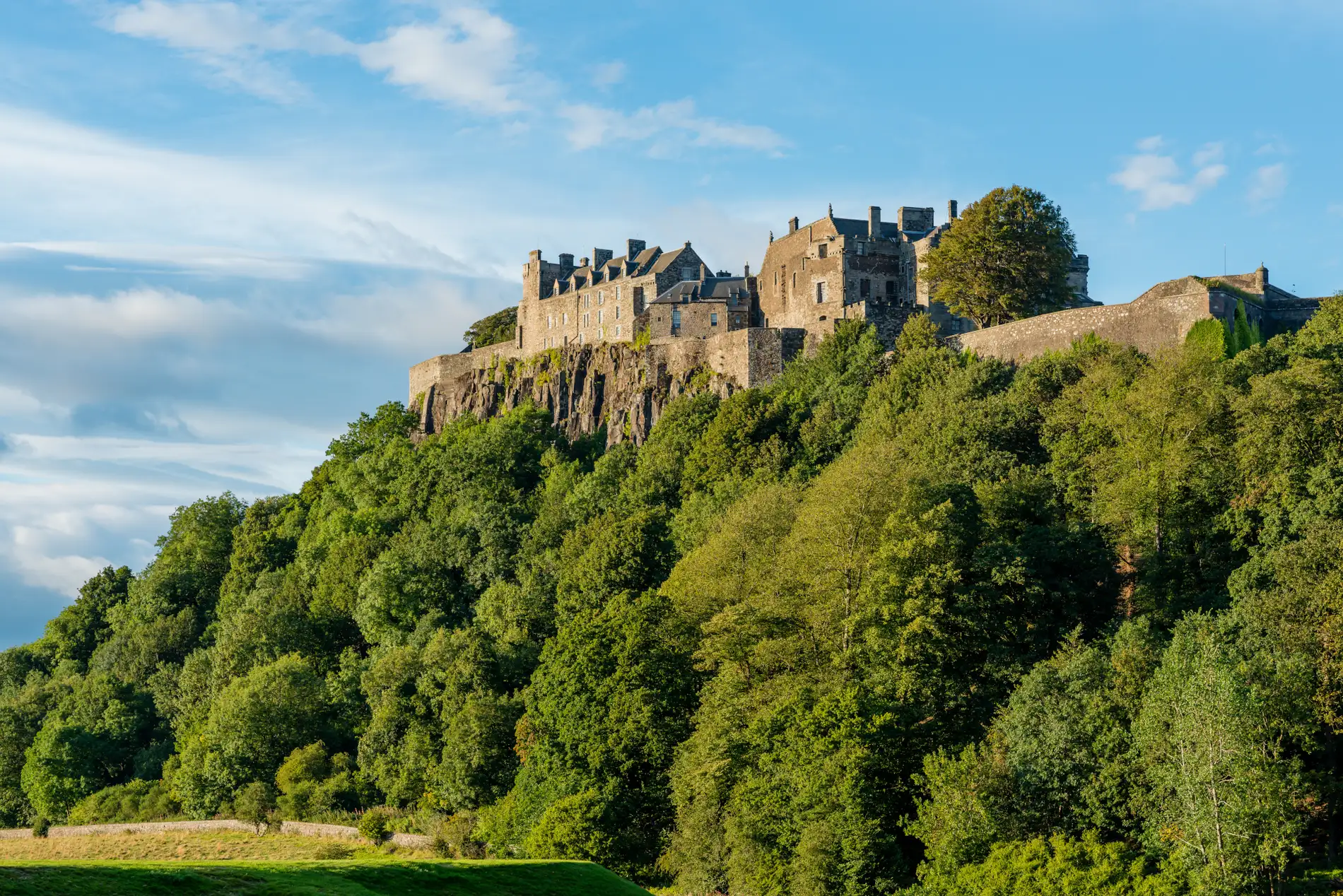 ITINERARIO16 AGO VIE		SANTIAGOSalida en vuelo KLM 702 a las 09.50am. destino Ámsterdam, noche a bordo. (vía Buenos aires)17 AGO SAB		AMSTERDAM - LONDRES Llegada a las 08.40am.y posterior conexión con vuelo KLM 1005 a las 10.15hrs. destino Londres, llegada a las 10.45am. y traslado al hotel. Alojamiento.18 AGO  DOM	LONDRESDesayuno. Salida para realizar visita panorámica, dentro de los puntos incluidos: la plaza del Parlamento (para acercarse al Big Ben, Casas del Parlamento y a la Abadía de Westminster) y en el Palacio de Buckingham. Exploraremos los distritos de Kensington, Belgravia, Mayfair y Westminster, con sus palacios, sus distritos comerciales, sus bellas plazas, sus amplios parques. Tarde libre. Alojamiento.19 AGO  LUN	LONDRES - SOUTHAMPTON EMBARQUE CRUCERODesayuno, a la hora acordada traslado al Puerto para embarcar en Crucero Regal Princess, noche a bordo.20 AGO MAR 	NAVEGACION Pensión completa a bordo.21 AGO MIE		CORK (COBH FORT BLARNEY) – IRLANDAPensión completa a bordo. Llegada a las 07.00 hrs. Día libre. Salida a las 18.00 hrs. Noche a bordo.22 AGO JUE 		DUBLIN (DUN LAOGHAIRE) – IRLANDAPensión completa a bordo. Llegada a las 07.00 hrs. Día libre. Salida a las 19.00 hrs. Noche a bordo.23 AGO  VIE		BELFAST – IRLANDAPensión completa a bordo. Llegada a las 05.30 hrs. Día libre. Salida a las 20.00 hrs. Noche a bordo.24 AGO SAB		HOLYHEAD – GALESPensión completa a bordo. Llegada a las 07.00 hrs. Día libre. Salida a las 18.00 hrs. Noche a bordo.25 AGO DOM	GLASGOW (GREENOCK)  – ESCOCIAPensión completa a bordo. Llegada a las 08.00 hrs. Día libre. Salida a las 18:00 hrs. Noche a bordo.26 AGO LUN 	NAVEGACION Pensión completa a bordo27 AGO MAR 	IVERGORDON – ESCOCIAPensión completa a bordo. Llegada a las 07.00 hrs. Día libre. Salida a las 18.00 hrs. Noche a bordo.28 AGO MIE		EDINBURGH (SOUTH QUEENSFERRY) – ESCOCIAPensión completa a bordo. Llegada a las 08.00 hrs. Día libre. Salida a las 19.00 hrs. Noche a bordo.29 AGO JUE		NAVEGACION Pensión completa a bordo30 AGO VIE		PARIS / NORMANDIA (LE HAVRE) – FRANCIAPensión completa a bordo. Llegada a las 07.00 hrs. Día libre. Salida a las 20.00 hrs. Noche a bordo.31 AGO SAB		SOUTHAMPTON - LONDRES  Desembarque y posterior traslado al aeropuerto, salida en vuelo AF 1281 de las 17:35 hrs. destino Paris, llegada a las 19.55hrs. y posterior conexión con vuelo AF 406 de las 23.20 hrs. destino Santiago, noche a bordo.01 SEP  DOM	SANTIAGO                                                                                                      Llegada a las 07.40 hrs. FIN DE NUESTROS SERVICIOSHOTEL PREVISTO O SIMILARLONDRES		MELIA WHITE HOUSE ****Incluye:Pasajes aéreos Santiago / Londres / Santiago, vía KLM /Air France clase económica.02 noches de pre crucero en hotel seleccionado con desayuno.12 noches de navegación en crucero por las Islas Británicas Regal princess con pensión completa.Traslados y excursiones mencionados en itinerario.Guía y asistente en español  Impuestos aéreos y portuarios NO INCLUYE:* Propinas a bordo del crucero.* Consumos personales.* Todo lo no mencionado en ítem incluye.VALOR POR PERSONA EN CABINA DOBLE INTERNA			USD 6.500  VALOR POR PERSONA EN CABINA DOBLE BALCÓN OBSTRUIDO 	USD 7.300 VALOR POR PERSONA EN CABINA DOBLE BALCÓN DESPEJADO 		USD 7.600